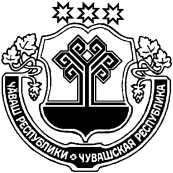 О внесении изменений в постановление администрации Индырчского сельского поселения Янтиковского района от 08.11.2017 № 71 «Об утверждении административного регламента по предоставлению муниципальной услуги «Выдача разрешения на ввод в эксплуатацию»	Руководствуясь статьей 55 Градостроительного кодекса Российской Федерации, Федерального закона от 27.12.2019 г. № 472-ФЗ «О внесении изменений в Градостроительный кодекс Российской Федерации и отдельные законодательные акты Российской Федерации», администрация Индырчского сельского поселения п о с т а н о в л я е т:1. Внести административный регламент по предоставлению администрацией Индырчского сельского поселения Янтиковского района Чувашской Республики муниципальной услуги «Выдача разрешения на ввод объекта в эксплуатацию», утвержденный постановлением администрации Индырчского  сельского поселения от 08.11.2017 № 71 (с изменениями от 25.05.2018 №31, 24.07.2018 № 45, 27.09.2018 № 55, 05.12.2019 № 50, следующие изменения:1) статье 2.4. слова «в течение 7 рабочих дней» заменить словами «в течение 5 рабочих дней»;2) статью 3.5. дополнить новым третьим - пятым абзацем следующего содержания: «Разрешение на ввод объекта в эксплуатацию выдается в форме электронного документа, подписанного электронной подписью, в случае, если это указано в заявлении о выдаче разрешения на ввод объекта в эксплуатацию.	Администрация, уполномоченная на выдачу разрешений на ввод объекта в эксплуатацию, выдает указанные разрешения в отношении этапов строительства, реконструкции объектов капитального строительства в случаях, предусмотренных частью 12 статьи 51 и частью 3.3 статьи 52 Градостроительного кодекса Российской Федерации.В случае,  если подано заявление о выдаче разрешения на ввод объекта в эксплуатацию в отношении этапа строительства, реконструкции объекта капитального строительства, документы, указанные в пунктах 4, 6 - 12 части 3 статьи 55 Градостроительного Кодекса Российской Федерации, оформляются в части, относящейся к соответствующему этапу строительства, реконструкции объекта капитального строительства. В указанном случае в заявлении о выдаче разрешения на ввод объекта в эксплуатацию в отношении этапа строительства, реконструкции объекта капитального строительства указываются сведения о ранее выданных разрешениях на ввод объекта в эксплуатацию в отношении этапа строительства, реконструкции объекта капитального строительства (при наличии).».2. Настоящее постановление вступает в силу после его официального опубликования.Глава Индырчского сельского поселенияЯнтиковского района Чувашской Республики                                А.В.Семенов